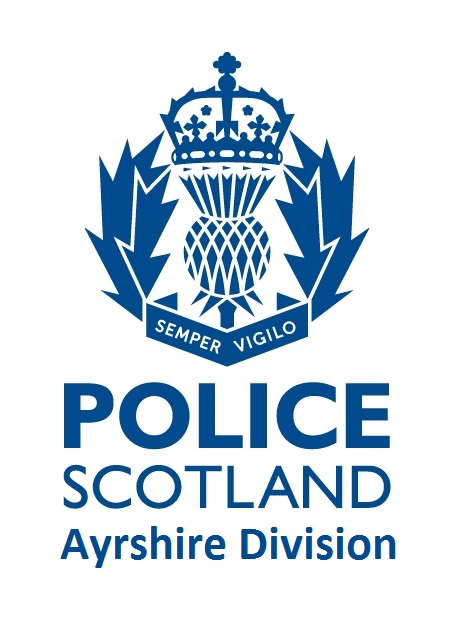 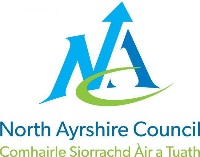 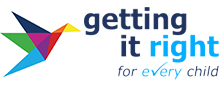 Dear Young People, Parents/CarersAuchenharvie Academy will become part of Trauma Informed Contact and Care from March 2022.Trauma Informed Contact and Care (TICC) is a unique Police and Education early intervention safeguarding and wellbeing partnership, which supports children and young people exposed to domestic abuse.Being part of Trauma Informed Contact and Care means that our school will receive a notification from Police Scotland before the start of the next school day when a child or young person in our school has been involved in or exposed to a domestic abuse incident in the previous 24 hours.The information is given in strict confidence to one of two school designated contacts, who will be the Head Teacher, Depute Head Teacher or Child Protection Co-ordinator. This will enable support to be given dependent on the wellbeing needs and wishes of the child.The designated contacts in our school are Miss Linda Davis, CP Coordinator, PT Pastoral Care Teachers:  Ms Shaw, Mrs Scott, Miss Lynch and Mrs Shaw and they have received an additional briefing about Trauma Informed Contact and Care and the impact of Domestic Abuse on children and young people.This notification process will be subject to an evaluation process at the end of the school term and should you wish any further information, please request this from one of the above designated contacts.Trauma Informed Contact and Care supports us to get it right for every child.Yours sincerely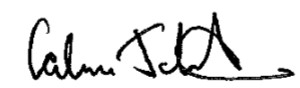 Calum Johnston						Head Teacher							